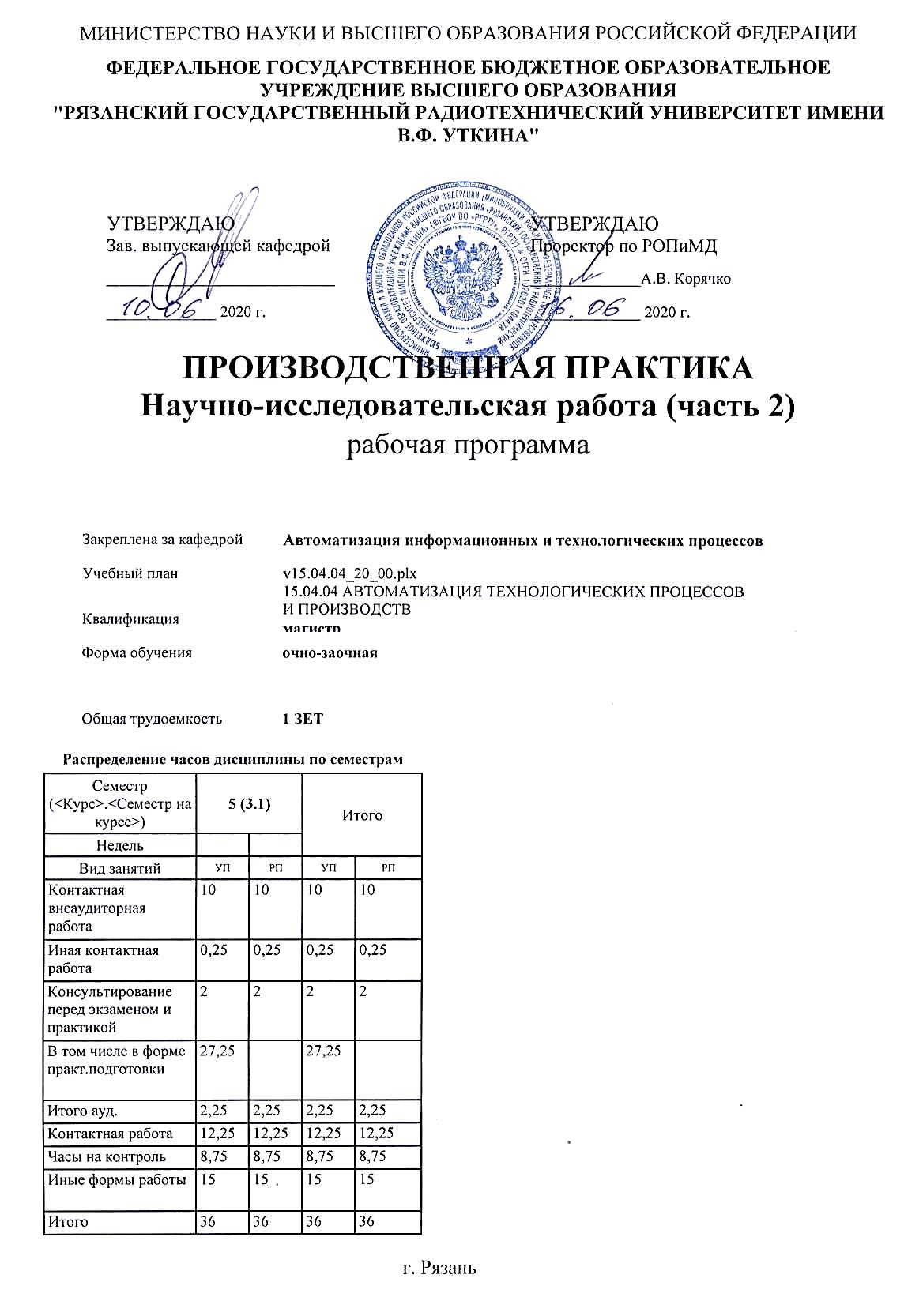 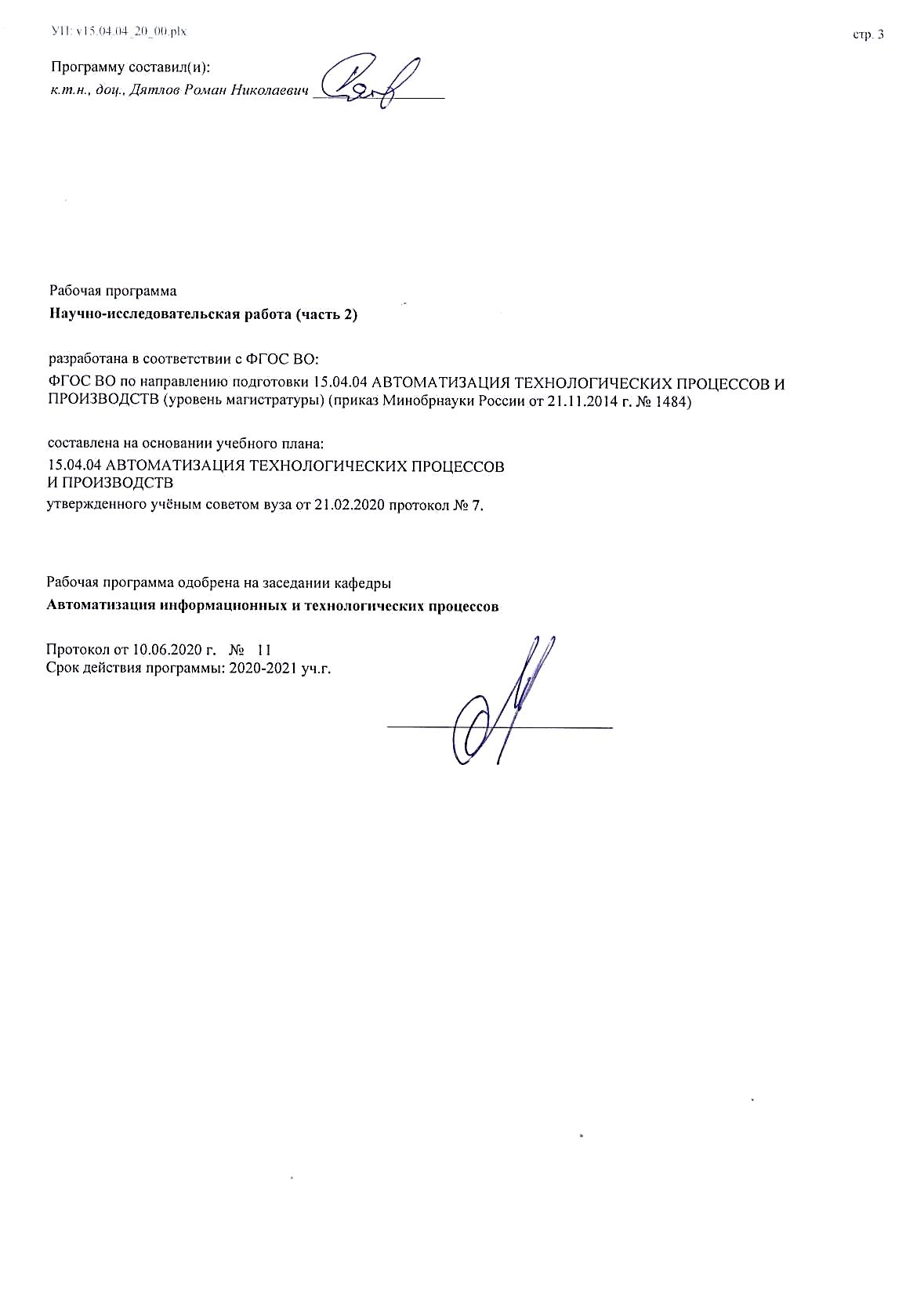 УП: v15.04.04_20_00.plxУП: v15.04.04_20_00.plxстр. 4Визирование РПД для исполнения в очередном учебном годуВизирование РПД для исполнения в очередном учебном годуВизирование РПД для исполнения в очередном учебном годуВизирование РПД для исполнения в очередном учебном годуРабочая программа пересмотрена, обсуждена и одобрена дляисполнения в 2021-2022 учебном году на заседании кафедрыРабочая программа пересмотрена, обсуждена и одобрена дляисполнения в 2021-2022 учебном году на заседании кафедрыРабочая программа пересмотрена, обсуждена и одобрена дляисполнения в 2021-2022 учебном году на заседании кафедрыРабочая программа пересмотрена, обсуждена и одобрена дляисполнения в 2021-2022 учебном году на заседании кафедрыАвтоматизация информационных и технологических процессовАвтоматизация информационных и технологических процессовАвтоматизация информационных и технологических процессовАвтоматизация информационных и технологических процессовПротокол от  __ __________ 2021 г.  №  __Зав. кафедрой _______________________________________Протокол от  __ __________ 2021 г.  №  __Зав. кафедрой _______________________________________Протокол от  __ __________ 2021 г.  №  __Зав. кафедрой _______________________________________Визирование РПД для исполнения в очередном учебном годуВизирование РПД для исполнения в очередном учебном годуВизирование РПД для исполнения в очередном учебном годуВизирование РПД для исполнения в очередном учебном годуРабочая программа пересмотрена, обсуждена и одобрена дляисполнения в 2022-2023 учебном году на заседании кафедрыРабочая программа пересмотрена, обсуждена и одобрена дляисполнения в 2022-2023 учебном году на заседании кафедрыРабочая программа пересмотрена, обсуждена и одобрена дляисполнения в 2022-2023 учебном году на заседании кафедрыРабочая программа пересмотрена, обсуждена и одобрена дляисполнения в 2022-2023 учебном году на заседании кафедрыАвтоматизация информационных и технологических процессовАвтоматизация информационных и технологических процессовАвтоматизация информационных и технологических процессовАвтоматизация информационных и технологических процессовПротокол от  __ __________ 2022 г.  №  __Зав. кафедрой _______________________________________Протокол от  __ __________ 2022 г.  №  __Зав. кафедрой _______________________________________Протокол от  __ __________ 2022 г.  №  __Зав. кафедрой _______________________________________Визирование РПД для исполнения в очередном учебном годуВизирование РПД для исполнения в очередном учебном годуВизирование РПД для исполнения в очередном учебном годуВизирование РПД для исполнения в очередном учебном годуРабочая программа пересмотрена, обсуждена и одобрена дляисполнения в 2023-2024 учебном году на заседании кафедрыРабочая программа пересмотрена, обсуждена и одобрена дляисполнения в 2023-2024 учебном году на заседании кафедрыРабочая программа пересмотрена, обсуждена и одобрена дляисполнения в 2023-2024 учебном году на заседании кафедрыРабочая программа пересмотрена, обсуждена и одобрена дляисполнения в 2023-2024 учебном году на заседании кафедрыАвтоматизация информационных и технологических процессовАвтоматизация информационных и технологических процессовАвтоматизация информационных и технологических процессовАвтоматизация информационных и технологических процессовПротокол от  __ __________ 2023 г.  №  __Зав. кафедрой _______________________________________Протокол от  __ __________ 2023 г.  №  __Зав. кафедрой _______________________________________Протокол от  __ __________ 2023 г.  №  __Зав. кафедрой _______________________________________Визирование РПД для исполнения в очередном учебном годуВизирование РПД для исполнения в очередном учебном годуВизирование РПД для исполнения в очередном учебном годуВизирование РПД для исполнения в очередном учебном годуРабочая программа пересмотрена, обсуждена и одобрена дляисполнения в 2024-2025 учебном году на заседании кафедрыРабочая программа пересмотрена, обсуждена и одобрена дляисполнения в 2024-2025 учебном году на заседании кафедрыРабочая программа пересмотрена, обсуждена и одобрена дляисполнения в 2024-2025 учебном году на заседании кафедрыРабочая программа пересмотрена, обсуждена и одобрена дляисполнения в 2024-2025 учебном году на заседании кафедрыАвтоматизация информационных и технологических процессовАвтоматизация информационных и технологических процессовАвтоматизация информационных и технологических процессовАвтоматизация информационных и технологических процессовПротокол от  __ __________ 2024 г.  №  __Зав. кафедрой __________________________________________Протокол от  __ __________ 2024 г.  №  __Зав. кафедрой __________________________________________Протокол от  __ __________ 2024 г.  №  __Зав. кафедрой __________________________________________УП: v15.04.04_20_00.plxУП: v15.04.04_20_00.plxУП: v15.04.04_20_00.plxстр. 51. ЦЕЛИ НАУЧНО-ИССЛЕДОВАТЕЛЬСКОЙ РАБОТЫ1. ЦЕЛИ НАУЧНО-ИССЛЕДОВАТЕЛЬСКОЙ РАБОТЫ1. ЦЕЛИ НАУЧНО-ИССЛЕДОВАТЕЛЬСКОЙ РАБОТЫ1. ЦЕЛИ НАУЧНО-ИССЛЕДОВАТЕЛЬСКОЙ РАБОТЫ1. ЦЕЛИ НАУЧНО-ИССЛЕДОВАТЕЛЬСКОЙ РАБОТЫ1.11. Изучение научно-технической информации, отечественного и зарубежного опыта по направлению научных исследований в области машин, приводов, систем, различных комплексов, машиностроительного производства.1. Изучение научно-технической информации, отечественного и зарубежного опыта по направлению научных исследований в области машин, приводов, систем, различных комплексов, машиностроительного производства.1. Изучение научно-технической информации, отечественного и зарубежного опыта по направлению научных исследований в области машин, приводов, систем, различных комплексов, машиностроительного производства.1. Изучение научно-технической информации, отечественного и зарубежного опыта по направлению научных исследований в области машин, приводов, систем, различных комплексов, машиностроительного производства.1.22. Математическое моделирование машин, приводов, систем, различных комплексов, процессов, оборудования и производственных объектов с использованием стандартных пакетов и средств автоматизированного проектирования и проведения научных исследований.2. Математическое моделирование машин, приводов, систем, различных комплексов, процессов, оборудования и производственных объектов с использованием стандартных пакетов и средств автоматизированного проектирования и проведения научных исследований.2. Математическое моделирование машин, приводов, систем, различных комплексов, процессов, оборудования и производственных объектов с использованием стандартных пакетов и средств автоматизированного проектирования и проведения научных исследований.2. Математическое моделирование машин, приводов, систем, различных комплексов, процессов, оборудования и производственных объектов с использованием стандартных пакетов и средств автоматизированного проектирования и проведения научных исследований.1.33. Проведение экспериментов по заданным методикам, обработка и анализ результатов.3. Проведение экспериментов по заданным методикам, обработка и анализ результатов.3. Проведение экспериментов по заданным методикам, обработка и анализ результатов.3. Проведение экспериментов по заданным методикам, обработка и анализ результатов.1.44. Участие в работах по составлению научных отчетов по выполненному заданию и по внедрении результатов научных исследований и разработок в области машиностроения.4. Участие в работах по составлению научных отчетов по выполненному заданию и по внедрении результатов научных исследований и разработок в области машиностроения.4. Участие в работах по составлению научных отчетов по выполненному заданию и по внедрении результатов научных исследований и разработок в области машиностроения.4. Участие в работах по составлению научных отчетов по выполненному заданию и по внедрении результатов научных исследований и разработок в области машиностроения.1.55. Организация защиты объектов интеллектуальной собственности и результатов научных исследований и разработок как коммерческой тайны предприятия.5. Организация защиты объектов интеллектуальной собственности и результатов научных исследований и разработок как коммерческой тайны предприятия.5. Организация защиты объектов интеллектуальной собственности и результатов научных исследований и разработок как коммерческой тайны предприятия.5. Организация защиты объектов интеллектуальной собственности и результатов научных исследований и разработок как коммерческой тайны предприятия.2. МЕСТО НИР В СТРУКТУРЕ ОБРАЗОВАТЕЛЬНОЙ ПРОГРАММЫ2. МЕСТО НИР В СТРУКТУРЕ ОБРАЗОВАТЕЛЬНОЙ ПРОГРАММЫ2. МЕСТО НИР В СТРУКТУРЕ ОБРАЗОВАТЕЛЬНОЙ ПРОГРАММЫ2. МЕСТО НИР В СТРУКТУРЕ ОБРАЗОВАТЕЛЬНОЙ ПРОГРАММЫ2. МЕСТО НИР В СТРУКТУРЕ ОБРАЗОВАТЕЛЬНОЙ ПРОГРАММЫЦикл (раздел) ОП:Цикл (раздел) ОП:Б2.В.01Б2.В.01Б2.В.012.1Требования к предварительной подготовке обучающегося:Требования к предварительной подготовке обучающегося:Требования к предварительной подготовке обучающегося:Требования к предварительной подготовке обучающегося:2.1.1Методы оптимизации технологических процессовМетоды оптимизации технологических процессовМетоды оптимизации технологических процессовМетоды оптимизации технологических процессов2.1.2Научно-исследовательская работа (часть 1)Научно-исследовательская работа (часть 1)Научно-исследовательская работа (часть 1)Научно-исследовательская работа (часть 1)2.1.3Планирование и анализ инвестицийПланирование и анализ инвестицийПланирование и анализ инвестицийПланирование и анализ инвестиций2.1.4Проектирование автоматизированных системПроектирование автоматизированных системПроектирование автоматизированных системПроектирование автоматизированных систем2.1.5Автоматизация технологических процессовАвтоматизация технологических процессовАвтоматизация технологических процессовАвтоматизация технологических процессов2.1.6Диагностика и надежность систем и устройствДиагностика и надежность систем и устройствДиагностика и надежность систем и устройствДиагностика и надежность систем и устройств2.1.7Компьютерные системы управления технологическими процессамиКомпьютерные системы управления технологическими процессамиКомпьютерные системы управления технологическими процессамиКомпьютерные системы управления технологическими процессами2.1.8Программируемые контроллеры в системах управленияПрограммируемые контроллеры в системах управленияПрограммируемые контроллеры в системах управленияПрограммируемые контроллеры в системах управления2.1.9Автоматизация научных исследованийАвтоматизация научных исследованийАвтоматизация научных исследованийАвтоматизация научных исследований2.1.10Автоматизированное проектирование технологических процессов в машиностроенииАвтоматизированное проектирование технологических процессов в машиностроенииАвтоматизированное проектирование технологических процессов в машиностроенииАвтоматизированное проектирование технологических процессов в машиностроении2.1.11Компьютерные технологии в науке и образованииКомпьютерные технологии в науке и образованииКомпьютерные технологии в науке и образованииКомпьютерные технологии в науке и образовании2.1.12Электромеханические системы в управлении технологическими процессамиЭлектромеханические системы в управлении технологическими процессамиЭлектромеханические системы в управлении технологическими процессамиЭлектромеханические системы в управлении технологическими процессами2.1.13Автоматизированные системы управления качествомАвтоматизированные системы управления качествомАвтоматизированные системы управления качествомАвтоматизированные системы управления качеством2.1.14Моделирование процессов и системМоделирование процессов и системМоделирование процессов и системМоделирование процессов и систем2.1.15Объектно-ориентированное программированиеОбъектно-ориентированное программированиеОбъектно-ориентированное программированиеОбъектно-ориентированное программирование2.1.16Основы патентоведенияОсновы патентоведенияОсновы патентоведенияОсновы патентоведения2.1.17Планирование экспериментаПланирование экспериментаПланирование экспериментаПланирование эксперимента2.1.18Теоретические основы автоматического управленияТеоретические основы автоматического управленияТеоретические основы автоматического управленияТеоретические основы автоматического управления2.2Дисциплины (модули) и практики, для которых освоение данной дисциплины (модуля) необходимо как предшествующее:Дисциплины (модули) и практики, для которых освоение данной дисциплины (модуля) необходимо как предшествующее:Дисциплины (модули) и практики, для которых освоение данной дисциплины (модуля) необходимо как предшествующее:Дисциплины (модули) и практики, для которых освоение данной дисциплины (модуля) необходимо как предшествующее:3. КОМПЕТЕНЦИИ ОБУЧАЮЩЕГОСЯ, ФОРМИРУЕМЫЕ В РЕЗУЛЬТАТЕ ОСВОЕНИЯ НИР3. КОМПЕТЕНЦИИ ОБУЧАЮЩЕГОСЯ, ФОРМИРУЕМЫЕ В РЕЗУЛЬТАТЕ ОСВОЕНИЯ НИР3. КОМПЕТЕНЦИИ ОБУЧАЮЩЕГОСЯ, ФОРМИРУЕМЫЕ В РЕЗУЛЬТАТЕ ОСВОЕНИЯ НИР3. КОМПЕТЕНЦИИ ОБУЧАЮЩЕГОСЯ, ФОРМИРУЕМЫЕ В РЕЗУЛЬТАТЕ ОСВОЕНИЯ НИР3. КОМПЕТЕНЦИИ ОБУЧАЮЩЕГОСЯ, ФОРМИРУЕМЫЕ В РЕЗУЛЬТАТЕ ОСВОЕНИЯ НИРПК-15: способностью разрабатывать теоретические модели, позволяющие исследовать качество выпускаемой продукции, производственных и технологических процессов, средств и систем автоматизации, контроля, диагностики, испытаний и управления, проводить анализ, синтез и оптимизацию процессов автоматизации, управления производством, жизненным циклом продукции и ее качеством на основе проблемно-ориентированных методовПК-15: способностью разрабатывать теоретические модели, позволяющие исследовать качество выпускаемой продукции, производственных и технологических процессов, средств и систем автоматизации, контроля, диагностики, испытаний и управления, проводить анализ, синтез и оптимизацию процессов автоматизации, управления производством, жизненным циклом продукции и ее качеством на основе проблемно-ориентированных методовПК-15: способностью разрабатывать теоретические модели, позволяющие исследовать качество выпускаемой продукции, производственных и технологических процессов, средств и систем автоматизации, контроля, диагностики, испытаний и управления, проводить анализ, синтез и оптимизацию процессов автоматизации, управления производством, жизненным циклом продукции и ее качеством на основе проблемно-ориентированных методовПК-15: способностью разрабатывать теоретические модели, позволяющие исследовать качество выпускаемой продукции, производственных и технологических процессов, средств и систем автоматизации, контроля, диагностики, испытаний и управления, проводить анализ, синтез и оптимизацию процессов автоматизации, управления производством, жизненным циклом продукции и ее качеством на основе проблемно-ориентированных методовПК-15: способностью разрабатывать теоретические модели, позволяющие исследовать качество выпускаемой продукции, производственных и технологических процессов, средств и систем автоматизации, контроля, диагностики, испытаний и управления, проводить анализ, синтез и оптимизацию процессов автоматизации, управления производством, жизненным циклом продукции и ее качеством на основе проблемно-ориентированных методов.....Знать  Основы управления качеством Знать  Основы управления качеством Знать  Основы управления качеством Знать  Основы управления качеством Знать  Основы управления качеством Уметь  Анализировать жизненный цикл продукции Уметь  Анализировать жизненный цикл продукции Уметь  Анализировать жизненный цикл продукции Уметь  Анализировать жизненный цикл продукции Уметь  Анализировать жизненный цикл продукции Владеть  Методами расчёта теоретических моделей Владеть  Методами расчёта теоретических моделей Владеть  Методами расчёта теоретических моделей Владеть  Методами расчёта теоретических моделей Владеть  Методами расчёта теоретических моделей ПК-16: способностью проводить математическое моделирование процессов, оборудования, средств и систем автоматизации, контроля, диагностики, испытаний и управления с использованием современных технологий научных исследований, разрабатывать алгоритмическое и программное обеспечение средств и систем автоматизации и управленияПК-16: способностью проводить математическое моделирование процессов, оборудования, средств и систем автоматизации, контроля, диагностики, испытаний и управления с использованием современных технологий научных исследований, разрабатывать алгоритмическое и программное обеспечение средств и систем автоматизации и управленияПК-16: способностью проводить математическое моделирование процессов, оборудования, средств и систем автоматизации, контроля, диагностики, испытаний и управления с использованием современных технологий научных исследований, разрабатывать алгоритмическое и программное обеспечение средств и систем автоматизации и управленияПК-16: способностью проводить математическое моделирование процессов, оборудования, средств и систем автоматизации, контроля, диагностики, испытаний и управления с использованием современных технологий научных исследований, разрабатывать алгоритмическое и программное обеспечение средств и систем автоматизации и управленияПК-16: способностью проводить математическое моделирование процессов, оборудования, средств и систем автоматизации, контроля, диагностики, испытаний и управления с использованием современных технологий научных исследований, разрабатывать алгоритмическое и программное обеспечение средств и систем автоматизации и управления.....УП: v15.04.04_20_00.plxУП: v15.04.04_20_00.plxУП: v15.04.04_20_00.plxстр. 6Знать  Алгоритмическое и программное обеспечение средств и систем автоматизации и управления Знать  Алгоритмическое и программное обеспечение средств и систем автоматизации и управления Знать  Алгоритмическое и программное обеспечение средств и систем автоматизации и управления Знать  Алгоритмическое и программное обеспечение средств и систем автоматизации и управления Знать  Алгоритмическое и программное обеспечение средств и систем автоматизации и управления Знать  Алгоритмическое и программное обеспечение средств и систем автоматизации и управления Знать  Алгоритмическое и программное обеспечение средств и систем автоматизации и управления Знать  Алгоритмическое и программное обеспечение средств и систем автоматизации и управления Знать  Алгоритмическое и программное обеспечение средств и систем автоматизации и управления Знать  Алгоритмическое и программное обеспечение средств и систем автоматизации и управления Уметь  Проводить математическое моделирование процессов Уметь  Проводить математическое моделирование процессов Уметь  Проводить математическое моделирование процессов Уметь  Проводить математическое моделирование процессов Уметь  Проводить математическое моделирование процессов Уметь  Проводить математическое моделирование процессов Уметь  Проводить математическое моделирование процессов Уметь  Проводить математическое моделирование процессов Уметь  Проводить математическое моделирование процессов Уметь  Проводить математическое моделирование процессов Владеть  Средствами и системами автоматизации, контроля, диагностики Владеть  Средствами и системами автоматизации, контроля, диагностики Владеть  Средствами и системами автоматизации, контроля, диагностики Владеть  Средствами и системами автоматизации, контроля, диагностики Владеть  Средствами и системами автоматизации, контроля, диагностики Владеть  Средствами и системами автоматизации, контроля, диагностики Владеть  Средствами и системами автоматизации, контроля, диагностики Владеть  Средствами и системами автоматизации, контроля, диагностики Владеть  Средствами и системами автоматизации, контроля, диагностики Владеть  Средствами и системами автоматизации, контроля, диагностики ПК-17: способностью разрабатывать методики, рабочие планы и программы проведения научных исследований и перспективных технических разработок, подготавливать отдельные задания для исполнителей, научно-технические отчеты, обзоры и публикации по результатам выполненных исследованийПК-17: способностью разрабатывать методики, рабочие планы и программы проведения научных исследований и перспективных технических разработок, подготавливать отдельные задания для исполнителей, научно-технические отчеты, обзоры и публикации по результатам выполненных исследованийПК-17: способностью разрабатывать методики, рабочие планы и программы проведения научных исследований и перспективных технических разработок, подготавливать отдельные задания для исполнителей, научно-технические отчеты, обзоры и публикации по результатам выполненных исследованийПК-17: способностью разрабатывать методики, рабочие планы и программы проведения научных исследований и перспективных технических разработок, подготавливать отдельные задания для исполнителей, научно-технические отчеты, обзоры и публикации по результатам выполненных исследованийПК-17: способностью разрабатывать методики, рабочие планы и программы проведения научных исследований и перспективных технических разработок, подготавливать отдельные задания для исполнителей, научно-технические отчеты, обзоры и публикации по результатам выполненных исследованийПК-17: способностью разрабатывать методики, рабочие планы и программы проведения научных исследований и перспективных технических разработок, подготавливать отдельные задания для исполнителей, научно-технические отчеты, обзоры и публикации по результатам выполненных исследованийПК-17: способностью разрабатывать методики, рабочие планы и программы проведения научных исследований и перспективных технических разработок, подготавливать отдельные задания для исполнителей, научно-технические отчеты, обзоры и публикации по результатам выполненных исследованийПК-17: способностью разрабатывать методики, рабочие планы и программы проведения научных исследований и перспективных технических разработок, подготавливать отдельные задания для исполнителей, научно-технические отчеты, обзоры и публикации по результатам выполненных исследованийПК-17: способностью разрабатывать методики, рабочие планы и программы проведения научных исследований и перспективных технических разработок, подготавливать отдельные задания для исполнителей, научно-технические отчеты, обзоры и публикации по результатам выполненных исследованийПК-17: способностью разрабатывать методики, рабочие планы и программы проведения научных исследований и перспективных технических разработок, подготавливать отдельные задания для исполнителей, научно-технические отчеты, обзоры и публикации по результатам выполненных исследований..........Знать  Требования к оформлению текстовых и графических документов Знать  Требования к оформлению текстовых и графических документов Знать  Требования к оформлению текстовых и графических документов Знать  Требования к оформлению текстовых и графических документов Знать  Требования к оформлению текстовых и графических документов Знать  Требования к оформлению текстовых и графических документов Знать  Требования к оформлению текстовых и графических документов Знать  Требования к оформлению текстовых и графических документов Знать  Требования к оформлению текстовых и графических документов Знать  Требования к оформлению текстовых и графических документов Уметь  Разрабатывать методики, рабочие планы и программы проведения научных исследований Уметь  Разрабатывать методики, рабочие планы и программы проведения научных исследований Уметь  Разрабатывать методики, рабочие планы и программы проведения научных исследований Уметь  Разрабатывать методики, рабочие планы и программы проведения научных исследований Уметь  Разрабатывать методики, рабочие планы и программы проведения научных исследований Уметь  Разрабатывать методики, рабочие планы и программы проведения научных исследований Уметь  Разрабатывать методики, рабочие планы и программы проведения научных исследований Уметь  Разрабатывать методики, рабочие планы и программы проведения научных исследований Уметь  Разрабатывать методики, рабочие планы и программы проведения научных исследований Уметь  Разрабатывать методики, рабочие планы и программы проведения научных исследований Владеть  Навыками оформления научно-технических отчетов, обзоров и публикаций по результатам выполненных исследований Владеть  Навыками оформления научно-технических отчетов, обзоров и публикаций по результатам выполненных исследований Владеть  Навыками оформления научно-технических отчетов, обзоров и публикаций по результатам выполненных исследований Владеть  Навыками оформления научно-технических отчетов, обзоров и публикаций по результатам выполненных исследований Владеть  Навыками оформления научно-технических отчетов, обзоров и публикаций по результатам выполненных исследований Владеть  Навыками оформления научно-технических отчетов, обзоров и публикаций по результатам выполненных исследований Владеть  Навыками оформления научно-технических отчетов, обзоров и публикаций по результатам выполненных исследований Владеть  Навыками оформления научно-технических отчетов, обзоров и публикаций по результатам выполненных исследований Владеть  Навыками оформления научно-технических отчетов, обзоров и публикаций по результатам выполненных исследований Владеть  Навыками оформления научно-технических отчетов, обзоров и публикаций по результатам выполненных исследований ПК-18: способностью осуществлять управление результатами научно-исследовательской деятельности и коммерциализацией прав на объекты интеллектуальной собственности, осуществлять ее фиксацию и защитуПК-18: способностью осуществлять управление результатами научно-исследовательской деятельности и коммерциализацией прав на объекты интеллектуальной собственности, осуществлять ее фиксацию и защитуПК-18: способностью осуществлять управление результатами научно-исследовательской деятельности и коммерциализацией прав на объекты интеллектуальной собственности, осуществлять ее фиксацию и защитуПК-18: способностью осуществлять управление результатами научно-исследовательской деятельности и коммерциализацией прав на объекты интеллектуальной собственности, осуществлять ее фиксацию и защитуПК-18: способностью осуществлять управление результатами научно-исследовательской деятельности и коммерциализацией прав на объекты интеллектуальной собственности, осуществлять ее фиксацию и защитуПК-18: способностью осуществлять управление результатами научно-исследовательской деятельности и коммерциализацией прав на объекты интеллектуальной собственности, осуществлять ее фиксацию и защитуПК-18: способностью осуществлять управление результатами научно-исследовательской деятельности и коммерциализацией прав на объекты интеллектуальной собственности, осуществлять ее фиксацию и защитуПК-18: способностью осуществлять управление результатами научно-исследовательской деятельности и коммерциализацией прав на объекты интеллектуальной собственности, осуществлять ее фиксацию и защитуПК-18: способностью осуществлять управление результатами научно-исследовательской деятельности и коммерциализацией прав на объекты интеллектуальной собственности, осуществлять ее фиксацию и защитуПК-18: способностью осуществлять управление результатами научно-исследовательской деятельности и коммерциализацией прав на объекты интеллектуальной собственности, осуществлять ее фиксацию и защиту..........Знать  Законодательную базу для защиты интеллектуальной собственности и коммерциализацией прав Знать  Законодательную базу для защиты интеллектуальной собственности и коммерциализацией прав Знать  Законодательную базу для защиты интеллектуальной собственности и коммерциализацией прав Знать  Законодательную базу для защиты интеллектуальной собственности и коммерциализацией прав Знать  Законодательную базу для защиты интеллектуальной собственности и коммерциализацией прав Знать  Законодательную базу для защиты интеллектуальной собственности и коммерциализацией прав Знать  Законодательную базу для защиты интеллектуальной собственности и коммерциализацией прав Знать  Законодательную базу для защиты интеллектуальной собственности и коммерциализацией прав Знать  Законодательную базу для защиты интеллектуальной собственности и коммерциализацией прав Знать  Законодательную базу для защиты интеллектуальной собственности и коммерциализацией прав Уметь  Осуществлять управление результатами научно-исследовательской деятельности Уметь  Осуществлять управление результатами научно-исследовательской деятельности Уметь  Осуществлять управление результатами научно-исследовательской деятельности Уметь  Осуществлять управление результатами научно-исследовательской деятельности Уметь  Осуществлять управление результатами научно-исследовательской деятельности Уметь  Осуществлять управление результатами научно-исследовательской деятельности Уметь  Осуществлять управление результатами научно-исследовательской деятельности Уметь  Осуществлять управление результатами научно-исследовательской деятельности Уметь  Осуществлять управление результатами научно-исследовательской деятельности Уметь  Осуществлять управление результатами научно-исследовательской деятельности Владеть  Программным обеспечением для фиксации и защиты интеллектуальной собственности Владеть  Программным обеспечением для фиксации и защиты интеллектуальной собственности Владеть  Программным обеспечением для фиксации и защиты интеллектуальной собственности Владеть  Программным обеспечением для фиксации и защиты интеллектуальной собственности Владеть  Программным обеспечением для фиксации и защиты интеллектуальной собственности Владеть  Программным обеспечением для фиксации и защиты интеллектуальной собственности Владеть  Программным обеспечением для фиксации и защиты интеллектуальной собственности Владеть  Программным обеспечением для фиксации и защиты интеллектуальной собственности Владеть  Программным обеспечением для фиксации и защиты интеллектуальной собственности Владеть  Программным обеспечением для фиксации и защиты интеллектуальной собственности В результате НИР обучающийся долженВ результате НИР обучающийся долженВ результате НИР обучающийся долженВ результате НИР обучающийся долженВ результате НИР обучающийся долженВ результате НИР обучающийся долженВ результате НИР обучающийся долженВ результате НИР обучающийся долженВ результате НИР обучающийся долженВ результате НИР обучающийся должен3.1Знать:Знать:Знать:Знать:Знать:Знать:Знать:Знать:Знать:3.1.1Этапы проектирование и конструирования технологических комплексов в машиностроении.Этапы проектирование и конструирования технологических комплексов в машиностроении.Этапы проектирование и конструирования технологических комплексов в машиностроении.Этапы проектирование и конструирования технологических комплексов в машиностроении.Этапы проектирование и конструирования технологических комплексов в машиностроении.Этапы проектирование и конструирования технологических комплексов в машиностроении.Этапы проектирование и конструирования технологических комплексов в машиностроении.Этапы проектирование и конструирования технологических комплексов в машиностроении.Этапы проектирование и конструирования технологических комплексов в машиностроении.3.2Уметь:Уметь:Уметь:Уметь:Уметь:Уметь:Уметь:Уметь:Уметь:3.2.1Использовать CAD/CAM-системы для научных исследований.Использовать CAD/CAM-системы для научных исследований.Использовать CAD/CAM-системы для научных исследований.Использовать CAD/CAM-системы для научных исследований.Использовать CAD/CAM-системы для научных исследований.Использовать CAD/CAM-системы для научных исследований.Использовать CAD/CAM-системы для научных исследований.Использовать CAD/CAM-системы для научных исследований.Использовать CAD/CAM-системы для научных исследований.3.3Владеть:Владеть:Владеть:Владеть:Владеть:Владеть:Владеть:Владеть:Владеть:3.3.1Программным обеспечением для компьютерных расчётов и моделирования технологических комплексов в машиностроении.Программным обеспечением для компьютерных расчётов и моделирования технологических комплексов в машиностроении.Программным обеспечением для компьютерных расчётов и моделирования технологических комплексов в машиностроении.Программным обеспечением для компьютерных расчётов и моделирования технологических комплексов в машиностроении.Программным обеспечением для компьютерных расчётов и моделирования технологических комплексов в машиностроении.Программным обеспечением для компьютерных расчётов и моделирования технологических комплексов в машиностроении.Программным обеспечением для компьютерных расчётов и моделирования технологических комплексов в машиностроении.Программным обеспечением для компьютерных расчётов и моделирования технологических комплексов в машиностроении.Программным обеспечением для компьютерных расчётов и моделирования технологических комплексов в машиностроении.4. СТРУКТУРА И СОДЕРЖАНИЕ НИР4. СТРУКТУРА И СОДЕРЖАНИЕ НИР4. СТРУКТУРА И СОДЕРЖАНИЕ НИР4. СТРУКТУРА И СОДЕРЖАНИЕ НИР4. СТРУКТУРА И СОДЕРЖАНИЕ НИР4. СТРУКТУРА И СОДЕРЖАНИЕ НИР4. СТРУКТУРА И СОДЕРЖАНИЕ НИР4. СТРУКТУРА И СОДЕРЖАНИЕ НИР4. СТРУКТУРА И СОДЕРЖАНИЕ НИР4. СТРУКТУРА И СОДЕРЖАНИЕ НИРКод занятияКод занятияНаименование разделов и тем /вид занятия/Наименование разделов и тем /вид занятия/Семестр / КурсЧасовКомпетен-цииЛитератураФорма контроляФорма контроляРаздел 1. Проектирование технологических комплексов в машиностроенииРаздел 1. Проектирование технологических комплексов в машиностроении1.11.1Основные задачи проектирования /Тема/Основные задачи проектирования /Тема/501.21.2Последовательность проектирования /КВР/Последовательность проектирования /КВР/53ПК-15 ПК- 16 ПК-17 ПК-18Л1.1 Л1.2Л2.1Э1 Э2 Э31.31.3Алгоритм проектирования технологических комплексов в машиностроении /ИФР/Алгоритм проектирования технологических комплексов в машиностроении /ИФР/52,5ПК-18Л1.1 Л1.2Л2.1Э1 Э2 Э31.41.4Выявление ведущих деталей изготовляемого оборудования (станка) /ИФР/Выявление ведущих деталей изготовляемого оборудования (станка) /ИФР/52,5ПК-18Л1.1 Л1.2Л2.1Э1 Э2 Э31.51.5Компоновочно-планировочные решения производственной системы /Тема/Компоновочно-планировочные решения производственной системы /Тема/501.61.6Пространственная планировка технологических комплексов /КВР/Пространственная планировка технологических комплексов /КВР/53ПК-18Л1.1 Л1.2Л2.1Э1 Э2 Э31.71.7Проектирование подсистем удаления и переработки стружки /ИФР/Проектирование подсистем удаления и переработки стружки /ИФР/52,5ПК-18Л1.1 Л1.2Л2.1Э1 Э2 Э3УП: v15.04.04_20_00.plxУП: v15.04.04_20_00.plxстр. 71.8Проектирование подсистем приготовления и раздачи смазочно-охлаждающей жидкости /ИФР/Проектирование подсистем приготовления и раздачи смазочно-охлаждающей жидкости /ИФР/52,5ПК-18Л1.1 Л1.2Л2.1Э1 Э2 Э31.9Состав и количество основного технологического оборудования /Тема/Состав и количество основного технологического оборудования /Тема/501.10Методы определения трудоемкости и станкоемкости обработки /КВР/Методы определения трудоемкости и станкоемкости обработки /КВР/54ПК-18Л1.1 Л1.2Л2.1Э1 Э2 Э31.11Расчет выполнения операции при и непоточном и поточном производствах /ИФР/Расчет выполнения операции при и непоточном и поточном производствах /ИФР/52,5ПК-18Л1.1 Л1.2Л2.1Э1 Э2 Э31.12Проектирование системы инструментального обеспечения /ИФР/Проектирование системы инструментального обеспечения /ИФР/52,5ПК-18Л1.1 Л1.2Л2.1Э1 Э2 Э31.13Иная контактная работа /ИКР/Иная контактная работа /ИКР/50,25ПК-18Л1.1 Л1.2Л2.1Э1 Э2 Э31.14Консультирование /Кнс/Консультирование /Кнс/52ПК-18Л1.1 Л1.2Л2.1Э1 Э2 Э31.15Зачёт с оценкой /ЗаО/Зачёт с оценкой /ЗаО/58,75ПК-18Л1.1 Л1.2Л2.1Э1 Э2 Э35. ОЦЕНОЧНЫЕ МАТЕРИАЛЫ ПО НИР5. ОЦЕНОЧНЫЕ МАТЕРИАЛЫ ПО НИР5. ОЦЕНОЧНЫЕ МАТЕРИАЛЫ ПО НИР5. ОЦЕНОЧНЫЕ МАТЕРИАЛЫ ПО НИР5. ОЦЕНОЧНЫЕ МАТЕРИАЛЫ ПО НИР5. ОЦЕНОЧНЫЕ МАТЕРИАЛЫ ПО НИР5. ОЦЕНОЧНЫЕ МАТЕРИАЛЫ ПО НИР5. ОЦЕНОЧНЫЕ МАТЕРИАЛЫ ПО НИР5. ОЦЕНОЧНЫЕ МАТЕРИАЛЫ ПО НИРПК-15: способностью разрабатывать теоретические модели, позволяющие исследовать качество выпускаемой продукции, производственных и технологических процессов, средств и систем автоматизации, контроля, диагностики, испытаний и управления, проводить анализ, синтез и оптимизацию процессов автоматизации, управления производством, жизненным циклом продукции и ее качеством на основе проблемно-ориентированных методов.ПК-16: способностью проводить математическое моделирование процессов, оборудования, средств и систем автоматизации, контроля, диагностики, испытаний и управления с использованием современных технологий научных исследований, разрабатывать алгоритмическое и программное обеспечение средств и систем автоматизации и управления.ПК-17: способностью разрабатывать методики, рабочие планы и программы проведения научных исследований и перспективных технических разработок, подготавливать отдельные задания для исполнителей, научно-технические отчеты, обзоры и публикации по результатам выполненных исследований.ПК-18: способностью осуществлять управление результатами научно-исследовательской деятельности и коммерциализацией прав на объекты интеллектуальной собственности, осуществлять ее фиксацию и защиту.ПК-15: способностью разрабатывать теоретические модели, позволяющие исследовать качество выпускаемой продукции, производственных и технологических процессов, средств и систем автоматизации, контроля, диагностики, испытаний и управления, проводить анализ, синтез и оптимизацию процессов автоматизации, управления производством, жизненным циклом продукции и ее качеством на основе проблемно-ориентированных методов.ПК-16: способностью проводить математическое моделирование процессов, оборудования, средств и систем автоматизации, контроля, диагностики, испытаний и управления с использованием современных технологий научных исследований, разрабатывать алгоритмическое и программное обеспечение средств и систем автоматизации и управления.ПК-17: способностью разрабатывать методики, рабочие планы и программы проведения научных исследований и перспективных технических разработок, подготавливать отдельные задания для исполнителей, научно-технические отчеты, обзоры и публикации по результатам выполненных исследований.ПК-18: способностью осуществлять управление результатами научно-исследовательской деятельности и коммерциализацией прав на объекты интеллектуальной собственности, осуществлять ее фиксацию и защиту.ПК-15: способностью разрабатывать теоретические модели, позволяющие исследовать качество выпускаемой продукции, производственных и технологических процессов, средств и систем автоматизации, контроля, диагностики, испытаний и управления, проводить анализ, синтез и оптимизацию процессов автоматизации, управления производством, жизненным циклом продукции и ее качеством на основе проблемно-ориентированных методов.ПК-16: способностью проводить математическое моделирование процессов, оборудования, средств и систем автоматизации, контроля, диагностики, испытаний и управления с использованием современных технологий научных исследований, разрабатывать алгоритмическое и программное обеспечение средств и систем автоматизации и управления.ПК-17: способностью разрабатывать методики, рабочие планы и программы проведения научных исследований и перспективных технических разработок, подготавливать отдельные задания для исполнителей, научно-технические отчеты, обзоры и публикации по результатам выполненных исследований.ПК-18: способностью осуществлять управление результатами научно-исследовательской деятельности и коммерциализацией прав на объекты интеллектуальной собственности, осуществлять ее фиксацию и защиту.ПК-15: способностью разрабатывать теоретические модели, позволяющие исследовать качество выпускаемой продукции, производственных и технологических процессов, средств и систем автоматизации, контроля, диагностики, испытаний и управления, проводить анализ, синтез и оптимизацию процессов автоматизации, управления производством, жизненным циклом продукции и ее качеством на основе проблемно-ориентированных методов.ПК-16: способностью проводить математическое моделирование процессов, оборудования, средств и систем автоматизации, контроля, диагностики, испытаний и управления с использованием современных технологий научных исследований, разрабатывать алгоритмическое и программное обеспечение средств и систем автоматизации и управления.ПК-17: способностью разрабатывать методики, рабочие планы и программы проведения научных исследований и перспективных технических разработок, подготавливать отдельные задания для исполнителей, научно-технические отчеты, обзоры и публикации по результатам выполненных исследований.ПК-18: способностью осуществлять управление результатами научно-исследовательской деятельности и коммерциализацией прав на объекты интеллектуальной собственности, осуществлять ее фиксацию и защиту.ПК-15: способностью разрабатывать теоретические модели, позволяющие исследовать качество выпускаемой продукции, производственных и технологических процессов, средств и систем автоматизации, контроля, диагностики, испытаний и управления, проводить анализ, синтез и оптимизацию процессов автоматизации, управления производством, жизненным циклом продукции и ее качеством на основе проблемно-ориентированных методов.ПК-16: способностью проводить математическое моделирование процессов, оборудования, средств и систем автоматизации, контроля, диагностики, испытаний и управления с использованием современных технологий научных исследований, разрабатывать алгоритмическое и программное обеспечение средств и систем автоматизации и управления.ПК-17: способностью разрабатывать методики, рабочие планы и программы проведения научных исследований и перспективных технических разработок, подготавливать отдельные задания для исполнителей, научно-технические отчеты, обзоры и публикации по результатам выполненных исследований.ПК-18: способностью осуществлять управление результатами научно-исследовательской деятельности и коммерциализацией прав на объекты интеллектуальной собственности, осуществлять ее фиксацию и защиту.ПК-15: способностью разрабатывать теоретические модели, позволяющие исследовать качество выпускаемой продукции, производственных и технологических процессов, средств и систем автоматизации, контроля, диагностики, испытаний и управления, проводить анализ, синтез и оптимизацию процессов автоматизации, управления производством, жизненным циклом продукции и ее качеством на основе проблемно-ориентированных методов.ПК-16: способностью проводить математическое моделирование процессов, оборудования, средств и систем автоматизации, контроля, диагностики, испытаний и управления с использованием современных технологий научных исследований, разрабатывать алгоритмическое и программное обеспечение средств и систем автоматизации и управления.ПК-17: способностью разрабатывать методики, рабочие планы и программы проведения научных исследований и перспективных технических разработок, подготавливать отдельные задания для исполнителей, научно-технические отчеты, обзоры и публикации по результатам выполненных исследований.ПК-18: способностью осуществлять управление результатами научно-исследовательской деятельности и коммерциализацией прав на объекты интеллектуальной собственности, осуществлять ее фиксацию и защиту.ПК-15: способностью разрабатывать теоретические модели, позволяющие исследовать качество выпускаемой продукции, производственных и технологических процессов, средств и систем автоматизации, контроля, диагностики, испытаний и управления, проводить анализ, синтез и оптимизацию процессов автоматизации, управления производством, жизненным циклом продукции и ее качеством на основе проблемно-ориентированных методов.ПК-16: способностью проводить математическое моделирование процессов, оборудования, средств и систем автоматизации, контроля, диагностики, испытаний и управления с использованием современных технологий научных исследований, разрабатывать алгоритмическое и программное обеспечение средств и систем автоматизации и управления.ПК-17: способностью разрабатывать методики, рабочие планы и программы проведения научных исследований и перспективных технических разработок, подготавливать отдельные задания для исполнителей, научно-технические отчеты, обзоры и публикации по результатам выполненных исследований.ПК-18: способностью осуществлять управление результатами научно-исследовательской деятельности и коммерциализацией прав на объекты интеллектуальной собственности, осуществлять ее фиксацию и защиту.ПК-15: способностью разрабатывать теоретические модели, позволяющие исследовать качество выпускаемой продукции, производственных и технологических процессов, средств и систем автоматизации, контроля, диагностики, испытаний и управления, проводить анализ, синтез и оптимизацию процессов автоматизации, управления производством, жизненным циклом продукции и ее качеством на основе проблемно-ориентированных методов.ПК-16: способностью проводить математическое моделирование процессов, оборудования, средств и систем автоматизации, контроля, диагностики, испытаний и управления с использованием современных технологий научных исследований, разрабатывать алгоритмическое и программное обеспечение средств и систем автоматизации и управления.ПК-17: способностью разрабатывать методики, рабочие планы и программы проведения научных исследований и перспективных технических разработок, подготавливать отдельные задания для исполнителей, научно-технические отчеты, обзоры и публикации по результатам выполненных исследований.ПК-18: способностью осуществлять управление результатами научно-исследовательской деятельности и коммерциализацией прав на объекты интеллектуальной собственности, осуществлять ее фиксацию и защиту.ПК-15: способностью разрабатывать теоретические модели, позволяющие исследовать качество выпускаемой продукции, производственных и технологических процессов, средств и систем автоматизации, контроля, диагностики, испытаний и управления, проводить анализ, синтез и оптимизацию процессов автоматизации, управления производством, жизненным циклом продукции и ее качеством на основе проблемно-ориентированных методов.ПК-16: способностью проводить математическое моделирование процессов, оборудования, средств и систем автоматизации, контроля, диагностики, испытаний и управления с использованием современных технологий научных исследований, разрабатывать алгоритмическое и программное обеспечение средств и систем автоматизации и управления.ПК-17: способностью разрабатывать методики, рабочие планы и программы проведения научных исследований и перспективных технических разработок, подготавливать отдельные задания для исполнителей, научно-технические отчеты, обзоры и публикации по результатам выполненных исследований.ПК-18: способностью осуществлять управление результатами научно-исследовательской деятельности и коммерциализацией прав на объекты интеллектуальной собственности, осуществлять ее фиксацию и защиту.Оценка "Отлично". Глубокие знания, уверенные действия по решению практических заданий в полном объеме учебной программы, освоение всех компетенций.Оценка "Хорошо". Достаточно полные знания, правильные действия по решению практических заданий в объеме учебной программы, освоение всех компетенций.Оценка "Удовлетворительно". Твердые знания в объеме основных вопросов, в основном правильные решения практических заданий, освоение всех компетенций.Оценка "Отлично". Глубокие знания, уверенные действия по решению практических заданий в полном объеме учебной программы, освоение всех компетенций.Оценка "Хорошо". Достаточно полные знания, правильные действия по решению практических заданий в объеме учебной программы, освоение всех компетенций.Оценка "Удовлетворительно". Твердые знания в объеме основных вопросов, в основном правильные решения практических заданий, освоение всех компетенций.Оценка "Отлично". Глубокие знания, уверенные действия по решению практических заданий в полном объеме учебной программы, освоение всех компетенций.Оценка "Хорошо". Достаточно полные знания, правильные действия по решению практических заданий в объеме учебной программы, освоение всех компетенций.Оценка "Удовлетворительно". Твердые знания в объеме основных вопросов, в основном правильные решения практических заданий, освоение всех компетенций.Оценка "Отлично". Глубокие знания, уверенные действия по решению практических заданий в полном объеме учебной программы, освоение всех компетенций.Оценка "Хорошо". Достаточно полные знания, правильные действия по решению практических заданий в объеме учебной программы, освоение всех компетенций.Оценка "Удовлетворительно". Твердые знания в объеме основных вопросов, в основном правильные решения практических заданий, освоение всех компетенций.Оценка "Отлично". Глубокие знания, уверенные действия по решению практических заданий в полном объеме учебной программы, освоение всех компетенций.Оценка "Хорошо". Достаточно полные знания, правильные действия по решению практических заданий в объеме учебной программы, освоение всех компетенций.Оценка "Удовлетворительно". Твердые знания в объеме основных вопросов, в основном правильные решения практических заданий, освоение всех компетенций.Оценка "Отлично". Глубокие знания, уверенные действия по решению практических заданий в полном объеме учебной программы, освоение всех компетенций.Оценка "Хорошо". Достаточно полные знания, правильные действия по решению практических заданий в объеме учебной программы, освоение всех компетенций.Оценка "Удовлетворительно". Твердые знания в объеме основных вопросов, в основном правильные решения практических заданий, освоение всех компетенций.Оценка "Отлично". Глубокие знания, уверенные действия по решению практических заданий в полном объеме учебной программы, освоение всех компетенций.Оценка "Хорошо". Достаточно полные знания, правильные действия по решению практических заданий в объеме учебной программы, освоение всех компетенций.Оценка "Удовлетворительно". Твердые знания в объеме основных вопросов, в основном правильные решения практических заданий, освоение всех компетенций.Оценка "Отлично". Глубокие знания, уверенные действия по решению практических заданий в полном объеме учебной программы, освоение всех компетенций.Оценка "Хорошо". Достаточно полные знания, правильные действия по решению практических заданий в объеме учебной программы, освоение всех компетенций.Оценка "Удовлетворительно". Твердые знания в объеме основных вопросов, в основном правильные решения практических заданий, освоение всех компетенций.Оценка "Отлично". Глубокие знания, уверенные действия по решению практических заданий в полном объеме учебной программы, освоение всех компетенций.Оценка "Хорошо". Достаточно полные знания, правильные действия по решению практических заданий в объеме учебной программы, освоение всех компетенций.Оценка "Удовлетворительно". Твердые знания в объеме основных вопросов, в основном правильные решения практических заданий, освоение всех компетенций.1. Разработка, производство и эксплуатация машин, систем, приводов и технологических комплексов.2. Обеспечение требуемого технического оснащения, рационально организуя рабочие места и участки и размещая установки.3. Проведения работ, связанных с доводкой и освоением оборудования.4. Обслуживание, реализуя производственные процессы, гидро-, электро- и пневомприводов и технологических приспособлений.5. Подготовка технической документации, связанной с менеджментом качества машин различного назначения, оборудования и процессов.6. Контроль в процессе выполнения работ соблюдения экологической безопасности.7. Выполнение опытной проверки, связанной с работоспособностью предметов оснащения и производственных объектов.8. Проведение испытаний и запуском в эксплуатацию новых образцов изделий.9. Составление инструкции, содержащей правила эксплуатации и подготовки пакета технических документов в случае необходимости проведения модернизации оборудования или его ремонта.10. Обеспечение эффективной работы небольших коллективов и подготовки отчетов.11. Обоснованне принятие научно-технических и организационных решений, опираясь на экономические расчеты.12. Создание системы менеджмента качества на предприятии.13. Выполнение организационно-плановых расчетов, направленных на создание и реорганизацию подразделений производства.1. Разработка, производство и эксплуатация машин, систем, приводов и технологических комплексов.2. Обеспечение требуемого технического оснащения, рационально организуя рабочие места и участки и размещая установки.3. Проведения работ, связанных с доводкой и освоением оборудования.4. Обслуживание, реализуя производственные процессы, гидро-, электро- и пневомприводов и технологических приспособлений.5. Подготовка технической документации, связанной с менеджментом качества машин различного назначения, оборудования и процессов.6. Контроль в процессе выполнения работ соблюдения экологической безопасности.7. Выполнение опытной проверки, связанной с работоспособностью предметов оснащения и производственных объектов.8. Проведение испытаний и запуском в эксплуатацию новых образцов изделий.9. Составление инструкции, содержащей правила эксплуатации и подготовки пакета технических документов в случае необходимости проведения модернизации оборудования или его ремонта.10. Обеспечение эффективной работы небольших коллективов и подготовки отчетов.11. Обоснованне принятие научно-технических и организационных решений, опираясь на экономические расчеты.12. Создание системы менеджмента качества на предприятии.13. Выполнение организационно-плановых расчетов, направленных на создание и реорганизацию подразделений производства.1. Разработка, производство и эксплуатация машин, систем, приводов и технологических комплексов.2. Обеспечение требуемого технического оснащения, рационально организуя рабочие места и участки и размещая установки.3. Проведения работ, связанных с доводкой и освоением оборудования.4. Обслуживание, реализуя производственные процессы, гидро-, электро- и пневомприводов и технологических приспособлений.5. Подготовка технической документации, связанной с менеджментом качества машин различного назначения, оборудования и процессов.6. Контроль в процессе выполнения работ соблюдения экологической безопасности.7. Выполнение опытной проверки, связанной с работоспособностью предметов оснащения и производственных объектов.8. Проведение испытаний и запуском в эксплуатацию новых образцов изделий.9. Составление инструкции, содержащей правила эксплуатации и подготовки пакета технических документов в случае необходимости проведения модернизации оборудования или его ремонта.10. Обеспечение эффективной работы небольших коллективов и подготовки отчетов.11. Обоснованне принятие научно-технических и организационных решений, опираясь на экономические расчеты.12. Создание системы менеджмента качества на предприятии.13. Выполнение организационно-плановых расчетов, направленных на создание и реорганизацию подразделений производства.1. Разработка, производство и эксплуатация машин, систем, приводов и технологических комплексов.2. Обеспечение требуемого технического оснащения, рационально организуя рабочие места и участки и размещая установки.3. Проведения работ, связанных с доводкой и освоением оборудования.4. Обслуживание, реализуя производственные процессы, гидро-, электро- и пневомприводов и технологических приспособлений.5. Подготовка технической документации, связанной с менеджментом качества машин различного назначения, оборудования и процессов.6. Контроль в процессе выполнения работ соблюдения экологической безопасности.7. Выполнение опытной проверки, связанной с работоспособностью предметов оснащения и производственных объектов.8. Проведение испытаний и запуском в эксплуатацию новых образцов изделий.9. Составление инструкции, содержащей правила эксплуатации и подготовки пакета технических документов в случае необходимости проведения модернизации оборудования или его ремонта.10. Обеспечение эффективной работы небольших коллективов и подготовки отчетов.11. Обоснованне принятие научно-технических и организационных решений, опираясь на экономические расчеты.12. Создание системы менеджмента качества на предприятии.13. Выполнение организационно-плановых расчетов, направленных на создание и реорганизацию подразделений производства.1. Разработка, производство и эксплуатация машин, систем, приводов и технологических комплексов.2. Обеспечение требуемого технического оснащения, рационально организуя рабочие места и участки и размещая установки.3. Проведения работ, связанных с доводкой и освоением оборудования.4. Обслуживание, реализуя производственные процессы, гидро-, электро- и пневомприводов и технологических приспособлений.5. Подготовка технической документации, связанной с менеджментом качества машин различного назначения, оборудования и процессов.6. Контроль в процессе выполнения работ соблюдения экологической безопасности.7. Выполнение опытной проверки, связанной с работоспособностью предметов оснащения и производственных объектов.8. Проведение испытаний и запуском в эксплуатацию новых образцов изделий.9. Составление инструкции, содержащей правила эксплуатации и подготовки пакета технических документов в случае необходимости проведения модернизации оборудования или его ремонта.10. Обеспечение эффективной работы небольших коллективов и подготовки отчетов.11. Обоснованне принятие научно-технических и организационных решений, опираясь на экономические расчеты.12. Создание системы менеджмента качества на предприятии.13. Выполнение организационно-плановых расчетов, направленных на создание и реорганизацию подразделений производства.1. Разработка, производство и эксплуатация машин, систем, приводов и технологических комплексов.2. Обеспечение требуемого технического оснащения, рационально организуя рабочие места и участки и размещая установки.3. Проведения работ, связанных с доводкой и освоением оборудования.4. Обслуживание, реализуя производственные процессы, гидро-, электро- и пневомприводов и технологических приспособлений.5. Подготовка технической документации, связанной с менеджментом качества машин различного назначения, оборудования и процессов.6. Контроль в процессе выполнения работ соблюдения экологической безопасности.7. Выполнение опытной проверки, связанной с работоспособностью предметов оснащения и производственных объектов.8. Проведение испытаний и запуском в эксплуатацию новых образцов изделий.9. Составление инструкции, содержащей правила эксплуатации и подготовки пакета технических документов в случае необходимости проведения модернизации оборудования или его ремонта.10. Обеспечение эффективной работы небольших коллективов и подготовки отчетов.11. Обоснованне принятие научно-технических и организационных решений, опираясь на экономические расчеты.12. Создание системы менеджмента качества на предприятии.13. Выполнение организационно-плановых расчетов, направленных на создание и реорганизацию подразделений производства.1. Разработка, производство и эксплуатация машин, систем, приводов и технологических комплексов.2. Обеспечение требуемого технического оснащения, рационально организуя рабочие места и участки и размещая установки.3. Проведения работ, связанных с доводкой и освоением оборудования.4. Обслуживание, реализуя производственные процессы, гидро-, электро- и пневомприводов и технологических приспособлений.5. Подготовка технической документации, связанной с менеджментом качества машин различного назначения, оборудования и процессов.6. Контроль в процессе выполнения работ соблюдения экологической безопасности.7. Выполнение опытной проверки, связанной с работоспособностью предметов оснащения и производственных объектов.8. Проведение испытаний и запуском в эксплуатацию новых образцов изделий.9. Составление инструкции, содержащей правила эксплуатации и подготовки пакета технических документов в случае необходимости проведения модернизации оборудования или его ремонта.10. Обеспечение эффективной работы небольших коллективов и подготовки отчетов.11. Обоснованне принятие научно-технических и организационных решений, опираясь на экономические расчеты.12. Создание системы менеджмента качества на предприятии.13. Выполнение организационно-плановых расчетов, направленных на создание и реорганизацию подразделений производства.1. Разработка, производство и эксплуатация машин, систем, приводов и технологических комплексов.2. Обеспечение требуемого технического оснащения, рационально организуя рабочие места и участки и размещая установки.3. Проведения работ, связанных с доводкой и освоением оборудования.4. Обслуживание, реализуя производственные процессы, гидро-, электро- и пневомприводов и технологических приспособлений.5. Подготовка технической документации, связанной с менеджментом качества машин различного назначения, оборудования и процессов.6. Контроль в процессе выполнения работ соблюдения экологической безопасности.7. Выполнение опытной проверки, связанной с работоспособностью предметов оснащения и производственных объектов.8. Проведение испытаний и запуском в эксплуатацию новых образцов изделий.9. Составление инструкции, содержащей правила эксплуатации и подготовки пакета технических документов в случае необходимости проведения модернизации оборудования или его ремонта.10. Обеспечение эффективной работы небольших коллективов и подготовки отчетов.11. Обоснованне принятие научно-технических и организационных решений, опираясь на экономические расчеты.12. Создание системы менеджмента качества на предприятии.13. Выполнение организационно-плановых расчетов, направленных на создание и реорганизацию подразделений производства.1. Разработка, производство и эксплуатация машин, систем, приводов и технологических комплексов.2. Обеспечение требуемого технического оснащения, рационально организуя рабочие места и участки и размещая установки.3. Проведения работ, связанных с доводкой и освоением оборудования.4. Обслуживание, реализуя производственные процессы, гидро-, электро- и пневомприводов и технологических приспособлений.5. Подготовка технической документации, связанной с менеджментом качества машин различного назначения, оборудования и процессов.6. Контроль в процессе выполнения работ соблюдения экологической безопасности.7. Выполнение опытной проверки, связанной с работоспособностью предметов оснащения и производственных объектов.8. Проведение испытаний и запуском в эксплуатацию новых образцов изделий.9. Составление инструкции, содержащей правила эксплуатации и подготовки пакета технических документов в случае необходимости проведения модернизации оборудования или его ремонта.10. Обеспечение эффективной работы небольших коллективов и подготовки отчетов.11. Обоснованне принятие научно-технических и организационных решений, опираясь на экономические расчеты.12. Создание системы менеджмента качества на предприятии.13. Выполнение организационно-плановых расчетов, направленных на создание и реорганизацию подразделений производства.УП: v15.04.04_20_00.plxУП: v15.04.04_20_00.plxУП: v15.04.04_20_00.plxУП: v15.04.04_20_00.plxУП: v15.04.04_20_00.plxстр. 814. Работа с литературными источниками, сбор и обработка информации, связанной с тематикой проводимых исследований.14. Работа с литературными источниками, сбор и обработка информации, связанной с тематикой проводимых исследований.14. Работа с литературными источниками, сбор и обработка информации, связанной с тематикой проводимых исследований.14. Работа с литературными источниками, сбор и обработка информации, связанной с тематикой проводимых исследований.14. Работа с литературными источниками, сбор и обработка информации, связанной с тематикой проводимых исследований.14. Работа с литературными источниками, сбор и обработка информации, связанной с тематикой проводимых исследований.14. Работа с литературными источниками, сбор и обработка информации, связанной с тематикой проводимых исследований.14. Работа с литературными источниками, сбор и обработка информации, связанной с тематикой проводимых исследований.14. Работа с литературными источниками, сбор и обработка информации, связанной с тематикой проводимых исследований.6. УЧЕБНО-МЕТОДИЧЕСКОЕ И ИНФОРМАЦИОННОЕ ОБЕСПЕЧЕНИЕ НИР6. УЧЕБНО-МЕТОДИЧЕСКОЕ И ИНФОРМАЦИОННОЕ ОБЕСПЕЧЕНИЕ НИР6. УЧЕБНО-МЕТОДИЧЕСКОЕ И ИНФОРМАЦИОННОЕ ОБЕСПЕЧЕНИЕ НИР6. УЧЕБНО-МЕТОДИЧЕСКОЕ И ИНФОРМАЦИОННОЕ ОБЕСПЕЧЕНИЕ НИР6. УЧЕБНО-МЕТОДИЧЕСКОЕ И ИНФОРМАЦИОННОЕ ОБЕСПЕЧЕНИЕ НИР6. УЧЕБНО-МЕТОДИЧЕСКОЕ И ИНФОРМАЦИОННОЕ ОБЕСПЕЧЕНИЕ НИР6. УЧЕБНО-МЕТОДИЧЕСКОЕ И ИНФОРМАЦИОННОЕ ОБЕСПЕЧЕНИЕ НИР6. УЧЕБНО-МЕТОДИЧЕСКОЕ И ИНФОРМАЦИОННОЕ ОБЕСПЕЧЕНИЕ НИР6. УЧЕБНО-МЕТОДИЧЕСКОЕ И ИНФОРМАЦИОННОЕ ОБЕСПЕЧЕНИЕ НИР6.1. Рекомендуемая литература6.1. Рекомендуемая литература6.1. Рекомендуемая литература6.1. Рекомендуемая литература6.1. Рекомендуемая литература6.1. Рекомендуемая литература6.1. Рекомендуемая литература6.1. Рекомендуемая литература6.1. Рекомендуемая литература6.1.1. Основная литература6.1.1. Основная литература6.1.1. Основная литература6.1.1. Основная литература6.1.1. Основная литература6.1.1. Основная литература6.1.1. Основная литература6.1.1. Основная литература6.1.1. Основная литература№Авторы, составителиАвторы, составителиЗаглавиеЗаглавиеЗаглавиеИздательство, годКоличество/название ЭБСКоличество/название ЭБСЛ1.1Русецкий А. М., Витязь П. А., Хейфец М. Л., Данилов В. А., Киселев Р. А., Крутько В. С., Попок Н. Н., Клименко С. А., Русецкий А. М.Русецкий А. М., Витязь П. А., Хейфец М. Л., Данилов В. А., Киселев Р. А., Крутько В. С., Попок Н. Н., Клименко С. А., Русецкий А. М.Конструирование и оснащение технологических комплексовКонструирование и оснащение технологических комплексовКонструирование и оснащение технологических комплексовМинск: Белорусская наука, 2014, 317 с.978-985-08- 1656-6, http://www.ipr bookshop.ru/2 9463.html978-985-08- 1656-6, http://www.ipr bookshop.ru/2 9463.htmlЛ1.2Зубарев Ю. М.Зубарев Ю. М.Введение в инженерную деятельность. Машиностроение : учебное пособие для вузовВведение в инженерную деятельность. Машиностроение : учебное пособие для вузовВведение в инженерную деятельность. Машиностроение : учебное пособие для вузовСанкт- Петербург: Лань, 2021, 232 с.978-5-8114- 6676-4, https://e.lanbo ok.com/book/1 51656978-5-8114- 6676-4, https://e.lanbo ok.com/book/1 516566.1.2. Дополнительная литература6.1.2. Дополнительная литература6.1.2. Дополнительная литература6.1.2. Дополнительная литература6.1.2. Дополнительная литература6.1.2. Дополнительная литература6.1.2. Дополнительная литература6.1.2. Дополнительная литература6.1.2. Дополнительная литература№Авторы, составителиАвторы, составителиЗаглавиеЗаглавиеЗаглавиеИздательство, годКоличество/название ЭБСКоличество/название ЭБСЛ2.1Храмов В. Ю.Храмов В. Ю.Расчет элементов лазерных систем для информационных и технологических комплексов : учебно-методическое пособиеРасчет элементов лазерных систем для информационных и технологических комплексов : учебно-методическое пособиеРасчет элементов лазерных систем для информационных и технологических комплексов : учебно-методическое пособиеСанкт- Петербург: Университет ИТМО, 2008, 80 с.2227-8397, http://www.ipr bookshop.ru/6 8095.html2227-8397, http://www.ipr bookshop.ru/6 8095.html6.2. Перечень ресурсов информационно-телекоммуникационной сети "Интернет"6.2. Перечень ресурсов информационно-телекоммуникационной сети "Интернет"6.2. Перечень ресурсов информационно-телекоммуникационной сети "Интернет"6.2. Перечень ресурсов информационно-телекоммуникационной сети "Интернет"6.2. Перечень ресурсов информационно-телекоммуникационной сети "Интернет"6.2. Перечень ресурсов информационно-телекоммуникационной сети "Интернет"6.2. Перечень ресурсов информационно-телекоммуникационной сети "Интернет"6.2. Перечень ресурсов информационно-телекоммуникационной сети "Интернет"6.2. Перечень ресурсов информационно-телекоммуникационной сети "Интернет"Э1Электронная библиотечная система Издательства ЛаньЭлектронная библиотечная система Издательства ЛаньЭлектронная библиотечная система Издательства ЛаньЭлектронная библиотечная система Издательства ЛаньЭлектронная библиотечная система Издательства ЛаньЭлектронная библиотечная система Издательства ЛаньЭлектронная библиотечная система Издательства ЛаньЭлектронная библиотечная система Издательства ЛаньЭ2Электронная библиотечная система «IPRbooks»Электронная библиотечная система «IPRbooks»Электронная библиотечная система «IPRbooks»Электронная библиотечная система «IPRbooks»Электронная библиотечная система «IPRbooks»Электронная библиотечная система «IPRbooks»Электронная библиотечная система «IPRbooks»Электронная библиотечная система «IPRbooks»Э3Электронная библиотечная система РГРТУЭлектронная библиотечная система РГРТУЭлектронная библиотечная система РГРТУЭлектронная библиотечная система РГРТУЭлектронная библиотечная система РГРТУЭлектронная библиотечная система РГРТУЭлектронная библиотечная система РГРТУЭлектронная библиотечная система РГРТУ6.3 Перечень программного обеспечения и информационных справочных систем6.3.1 Перечень лицензионного и свободно распространяемого программного обеспечения, в том числе отечественного производства6.3 Перечень программного обеспечения и информационных справочных систем6.3.1 Перечень лицензионного и свободно распространяемого программного обеспечения, в том числе отечественного производства6.3 Перечень программного обеспечения и информационных справочных систем6.3.1 Перечень лицензионного и свободно распространяемого программного обеспечения, в том числе отечественного производства6.3 Перечень программного обеспечения и информационных справочных систем6.3.1 Перечень лицензионного и свободно распространяемого программного обеспечения, в том числе отечественного производства6.3 Перечень программного обеспечения и информационных справочных систем6.3.1 Перечень лицензионного и свободно распространяемого программного обеспечения, в том числе отечественного производства6.3 Перечень программного обеспечения и информационных справочных систем6.3.1 Перечень лицензионного и свободно распространяемого программного обеспечения, в том числе отечественного производства6.3 Перечень программного обеспечения и информационных справочных систем6.3.1 Перечень лицензионного и свободно распространяемого программного обеспечения, в том числе отечественного производства6.3 Перечень программного обеспечения и информационных справочных систем6.3.1 Перечень лицензионного и свободно распространяемого программного обеспечения, в том числе отечественного производства6.3 Перечень программного обеспечения и информационных справочных систем6.3.1 Перечень лицензионного и свободно распространяемого программного обеспечения, в том числе отечественного производстваНаименованиеНаименованиеНаименованиеНаименованиеОписаниеОписаниеОписаниеОписаниеОписаниеT-Flex CAD 3DT-Flex CAD 3DT-Flex CAD 3DT-Flex CAD 3DУчебная сетевая версия на 50 пользователей (номер лицензии Б00005055, бессрочно)Учебная сетевая версия на 50 пользователей (номер лицензии Б00005055, бессрочно)Учебная сетевая версия на 50 пользователей (номер лицензии Б00005055, бессрочно)Учебная сетевая версия на 50 пользователей (номер лицензии Б00005055, бессрочно)Учебная сетевая версия на 50 пользователей (номер лицензии Б00005055, бессрочно)T-Flex технологияT-Flex технологияT-Flex технологияT-Flex технологияУчебная сетевая версия на 50 пользователей (номер лицензии Т00005055, бессрочно)Учебная сетевая версия на 50 пользователей (номер лицензии Т00005055, бессрочно)Учебная сетевая версия на 50 пользователей (номер лицензии Т00005055, бессрочно)Учебная сетевая версия на 50 пользователей (номер лицензии Т00005055, бессрочно)Учебная сетевая версия на 50 пользователей (номер лицензии Т00005055, бессрочно)Комплект программного обеспечения КОМПАС-3DV15 V12 LTКомплект программного обеспечения КОМПАС-3DV15 V12 LTКомплект программного обеспечения КОМПАС-3DV15 V12 LTКомплект программного обеспечения КОМПАС-3DV15 V12 LTСвободное ПОСвободное ПОСвободное ПОСвободное ПОСвободное ПОКОМПАС-3D LT12КОМПАС-3D LT12КОМПАС-3D LT12КОМПАС-3D LT12Облегченная версия универсальной системы трехмерного моделирования КОМПАС-3D. Лицензия бесплатная для личного некоммерческого использования и учебных целейОблегченная версия универсальной системы трехмерного моделирования КОМПАС-3D. Лицензия бесплатная для личного некоммерческого использования и учебных целейОблегченная версия универсальной системы трехмерного моделирования КОМПАС-3D. Лицензия бесплатная для личного некоммерческого использования и учебных целейОблегченная версия универсальной системы трехмерного моделирования КОМПАС-3D. Лицензия бесплатная для личного некоммерческого использования и учебных целейОблегченная версия универсальной системы трехмерного моделирования КОМПАС-3D. Лицензия бесплатная для личного некоммерческого использования и учебных целейMicrosoft WindowsMicrosoft WindowsMicrosoft WindowsMicrosoft WindowsКоммерческая лицензияКоммерческая лицензияКоммерческая лицензияКоммерческая лицензияКоммерческая лицензия6.3.2 Перечень информационных справочных систем6.3.2 Перечень информационных справочных систем6.3.2 Перечень информационных справочных систем6.3.2 Перечень информационных справочных систем6.3.2 Перечень информационных справочных систем6.3.2 Перечень информационных справочных систем6.3.2 Перечень информационных справочных систем6.3.2 Перечень информационных справочных систем6.3.2 Перечень информационных справочных систем7. МАТЕРИАЛЬНО-ТЕХНИЧЕСКОЕ ОБЕСПЕЧЕНИЕ НИР7. МАТЕРИАЛЬНО-ТЕХНИЧЕСКОЕ ОБЕСПЕЧЕНИЕ НИР7. МАТЕРИАЛЬНО-ТЕХНИЧЕСКОЕ ОБЕСПЕЧЕНИЕ НИР7. МАТЕРИАЛЬНО-ТЕХНИЧЕСКОЕ ОБЕСПЕЧЕНИЕ НИР7. МАТЕРИАЛЬНО-ТЕХНИЧЕСКОЕ ОБЕСПЕЧЕНИЕ НИР7. МАТЕРИАЛЬНО-ТЕХНИЧЕСКОЕ ОБЕСПЕЧЕНИЕ НИР7. МАТЕРИАЛЬНО-ТЕХНИЧЕСКОЕ ОБЕСПЕЧЕНИЕ НИР7. МАТЕРИАЛЬНО-ТЕХНИЧЕСКОЕ ОБЕСПЕЧЕНИЕ НИР7. МАТЕРИАЛЬНО-ТЕХНИЧЕСКОЕ ОБЕСПЕЧЕНИЕ НИР11117 лабораторный корпус. Учебная аудитория для проведения учебных занятий лекционного и семинарского типа, лабораторных работ, практических занятий, групповых и индивидуальных консультаций, текущего контроля и промежуточной аттестации, оснащенная лабораторным оборудованием Специализированная мебель (30 мест), меловая доска; учебно-лабораторные стенды по оценке опасности поражения человека током, по исследованию защитного заземления, защитного зануления, защитного отключения, двойной изоляции, электрического разделения сетей, пожарной безопасности электроустановок117 лабораторный корпус. Учебная аудитория для проведения учебных занятий лекционного и семинарского типа, лабораторных работ, практических занятий, групповых и индивидуальных консультаций, текущего контроля и промежуточной аттестации, оснащенная лабораторным оборудованием Специализированная мебель (30 мест), меловая доска; учебно-лабораторные стенды по оценке опасности поражения человека током, по исследованию защитного заземления, защитного зануления, защитного отключения, двойной изоляции, электрического разделения сетей, пожарной безопасности электроустановок117 лабораторный корпус. Учебная аудитория для проведения учебных занятий лекционного и семинарского типа, лабораторных работ, практических занятий, групповых и индивидуальных консультаций, текущего контроля и промежуточной аттестации, оснащенная лабораторным оборудованием Специализированная мебель (30 мест), меловая доска; учебно-лабораторные стенды по оценке опасности поражения человека током, по исследованию защитного заземления, защитного зануления, защитного отключения, двойной изоляции, электрического разделения сетей, пожарной безопасности электроустановок117 лабораторный корпус. Учебная аудитория для проведения учебных занятий лекционного и семинарского типа, лабораторных работ, практических занятий, групповых и индивидуальных консультаций, текущего контроля и промежуточной аттестации, оснащенная лабораторным оборудованием Специализированная мебель (30 мест), меловая доска; учебно-лабораторные стенды по оценке опасности поражения человека током, по исследованию защитного заземления, защитного зануления, защитного отключения, двойной изоляции, электрического разделения сетей, пожарной безопасности электроустановок117 лабораторный корпус. Учебная аудитория для проведения учебных занятий лекционного и семинарского типа, лабораторных работ, практических занятий, групповых и индивидуальных консультаций, текущего контроля и промежуточной аттестации, оснащенная лабораторным оборудованием Специализированная мебель (30 мест), меловая доска; учебно-лабораторные стенды по оценке опасности поражения человека током, по исследованию защитного заземления, защитного зануления, защитного отключения, двойной изоляции, электрического разделения сетей, пожарной безопасности электроустановок117 лабораторный корпус. Учебная аудитория для проведения учебных занятий лекционного и семинарского типа, лабораторных работ, практических занятий, групповых и индивидуальных консультаций, текущего контроля и промежуточной аттестации, оснащенная лабораторным оборудованием Специализированная мебель (30 мест), меловая доска; учебно-лабораторные стенды по оценке опасности поражения человека током, по исследованию защитного заземления, защитного зануления, защитного отключения, двойной изоляции, электрического разделения сетей, пожарной безопасности электроустановок117 лабораторный корпус. Учебная аудитория для проведения учебных занятий лекционного и семинарского типа, лабораторных работ, практических занятий, групповых и индивидуальных консультаций, текущего контроля и промежуточной аттестации, оснащенная лабораторным оборудованием Специализированная мебель (30 мест), меловая доска; учебно-лабораторные стенды по оценке опасности поражения человека током, по исследованию защитного заземления, защитного зануления, защитного отключения, двойной изоляции, электрического разделения сетей, пожарной безопасности электроустановокУП: v15.04.04_20_00.plxУП: v15.04.04_20_00.plxстр. 92117а учебно-административный корпус. Учебная аудитория для проведения занятий лекционного и семинарского типа, групповых и индивидуальных консультаций, текущего контроля и промежуточной аттестации Всего 50 место (без учёта места преподавателя). 1 мультимедиа проектор BenQ 721, 1 документ-камера Aver Visio 330, 1 экран, 1 компьютер FORMOZA на базе Core2 - 6700 с возможностью подключения к сети «Интернет» и обеспечением доступа в электронную информационно-образовательную среду РГРТУ. Посадочные места: студенты - 25 столов + 50 стульев.    преподаватель - 1 стол + 1 стул. 1 доска аудиторная.117а учебно-административный корпус. Учебная аудитория для проведения занятий лекционного и семинарского типа, групповых и индивидуальных консультаций, текущего контроля и промежуточной аттестации Всего 50 место (без учёта места преподавателя). 1 мультимедиа проектор BenQ 721, 1 документ-камера Aver Visio 330, 1 экран, 1 компьютер FORMOZA на базе Core2 - 6700 с возможностью подключения к сети «Интернет» и обеспечением доступа в электронную информационно-образовательную среду РГРТУ. Посадочные места: студенты - 25 столов + 50 стульев.    преподаватель - 1 стол + 1 стул. 1 доска аудиторная.117а учебно-административный корпус. Учебная аудитория для проведения занятий лекционного и семинарского типа, групповых и индивидуальных консультаций, текущего контроля и промежуточной аттестации Всего 50 место (без учёта места преподавателя). 1 мультимедиа проектор BenQ 721, 1 документ-камера Aver Visio 330, 1 экран, 1 компьютер FORMOZA на базе Core2 - 6700 с возможностью подключения к сети «Интернет» и обеспечением доступа в электронную информационно-образовательную среду РГРТУ. Посадочные места: студенты - 25 столов + 50 стульев.    преподаватель - 1 стол + 1 стул. 1 доска аудиторная.8. МЕТОДИЧЕСКИЕ МАТЕРИАЛЫ ПО НИР8. МЕТОДИЧЕСКИЕ МАТЕРИАЛЫ ПО НИР8. МЕТОДИЧЕСКИЕ МАТЕРИАЛЫ ПО НИР8. МЕТОДИЧЕСКИЕ МАТЕРИАЛЫ ПО НИРМетодическое обеспечение дисциплины приведено в приложении к рабочей программе дисциплины (см. документ «Методические указания дисциплины «Научно-исследовательская работа (часть 2)»»).Методическое обеспечение дисциплины приведено в приложении к рабочей программе дисциплины (см. документ «Методические указания дисциплины «Научно-исследовательская работа (часть 2)»»).Методическое обеспечение дисциплины приведено в приложении к рабочей программе дисциплины (см. документ «Методические указания дисциплины «Научно-исследовательская работа (часть 2)»»).Методическое обеспечение дисциплины приведено в приложении к рабочей программе дисциплины (см. документ «Методические указания дисциплины «Научно-исследовательская работа (часть 2)»»).